 	                             Приложение 2                                                                                                                                                                                                                                                            к  постановлению администрации                                                                                                                                                                                                                       муниципального образования	                                      Сосновского сельского поселения	                                                      от 22.10.2019 года № 526                                                    Графическое изображение схемы размещения нестационарных                                    торговых объектов на территории муниципального образования                                     Сосновского сельского поселение МО Приозерский муниципальный                                                                  район Ленинградской области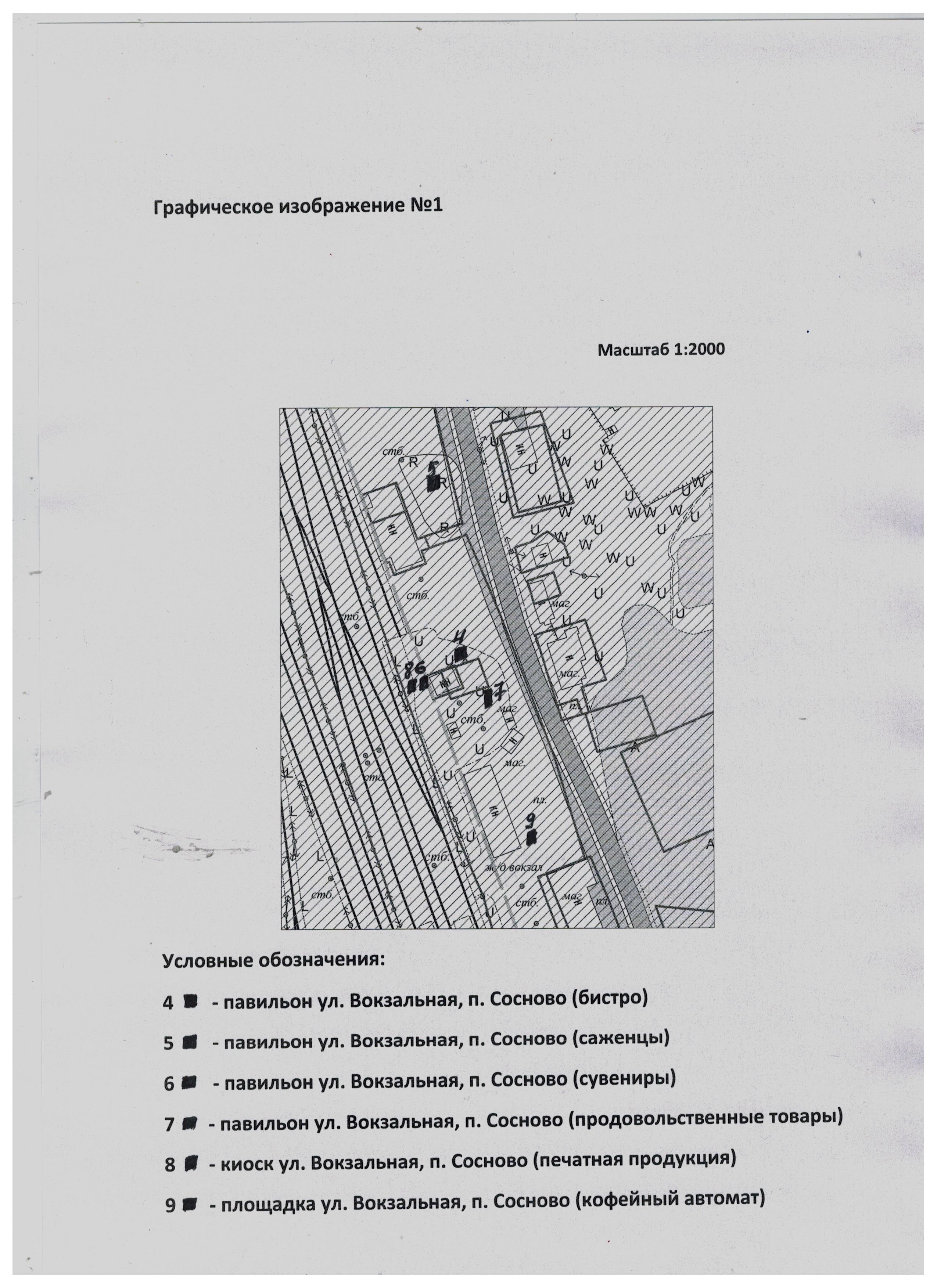 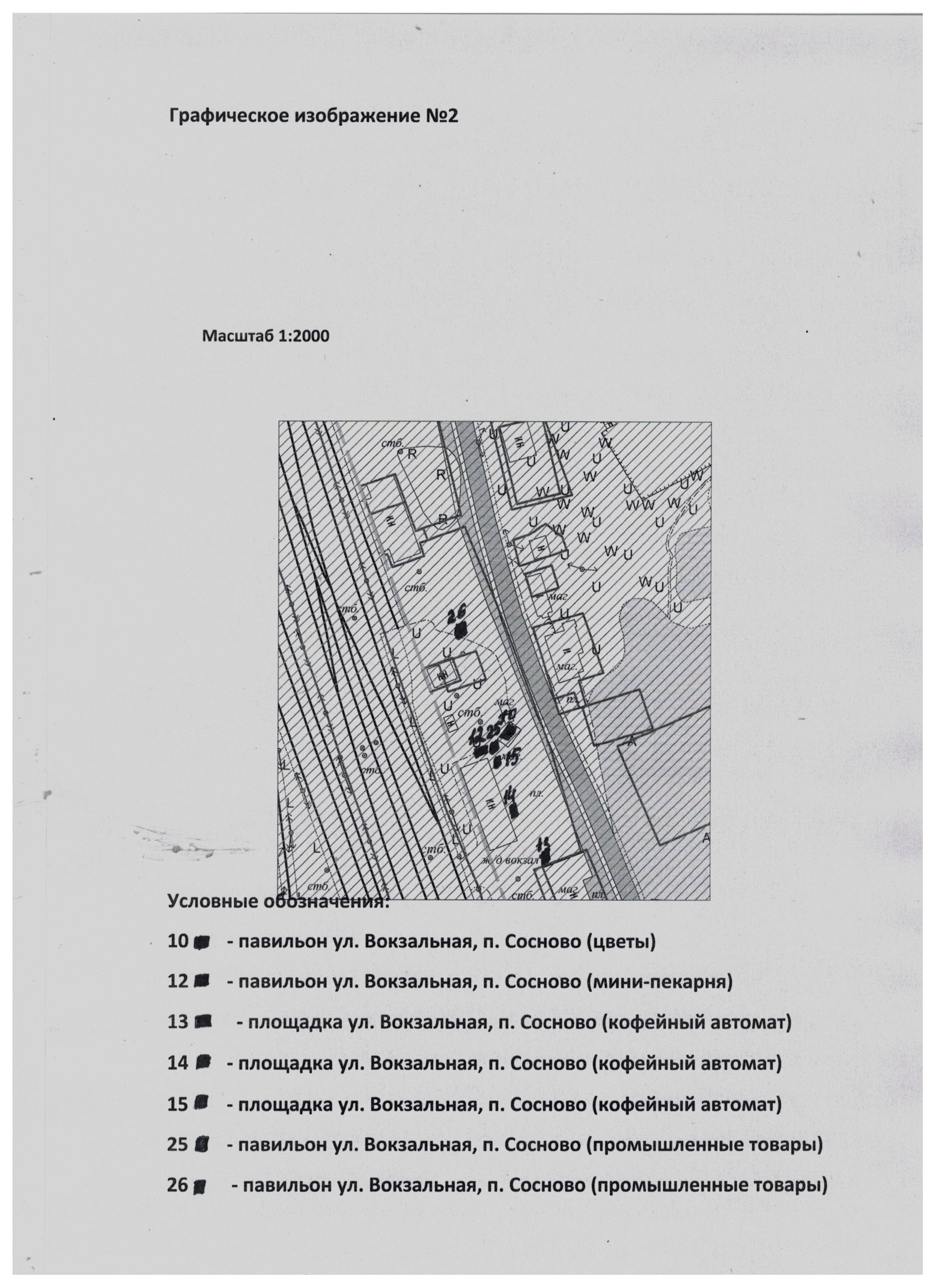 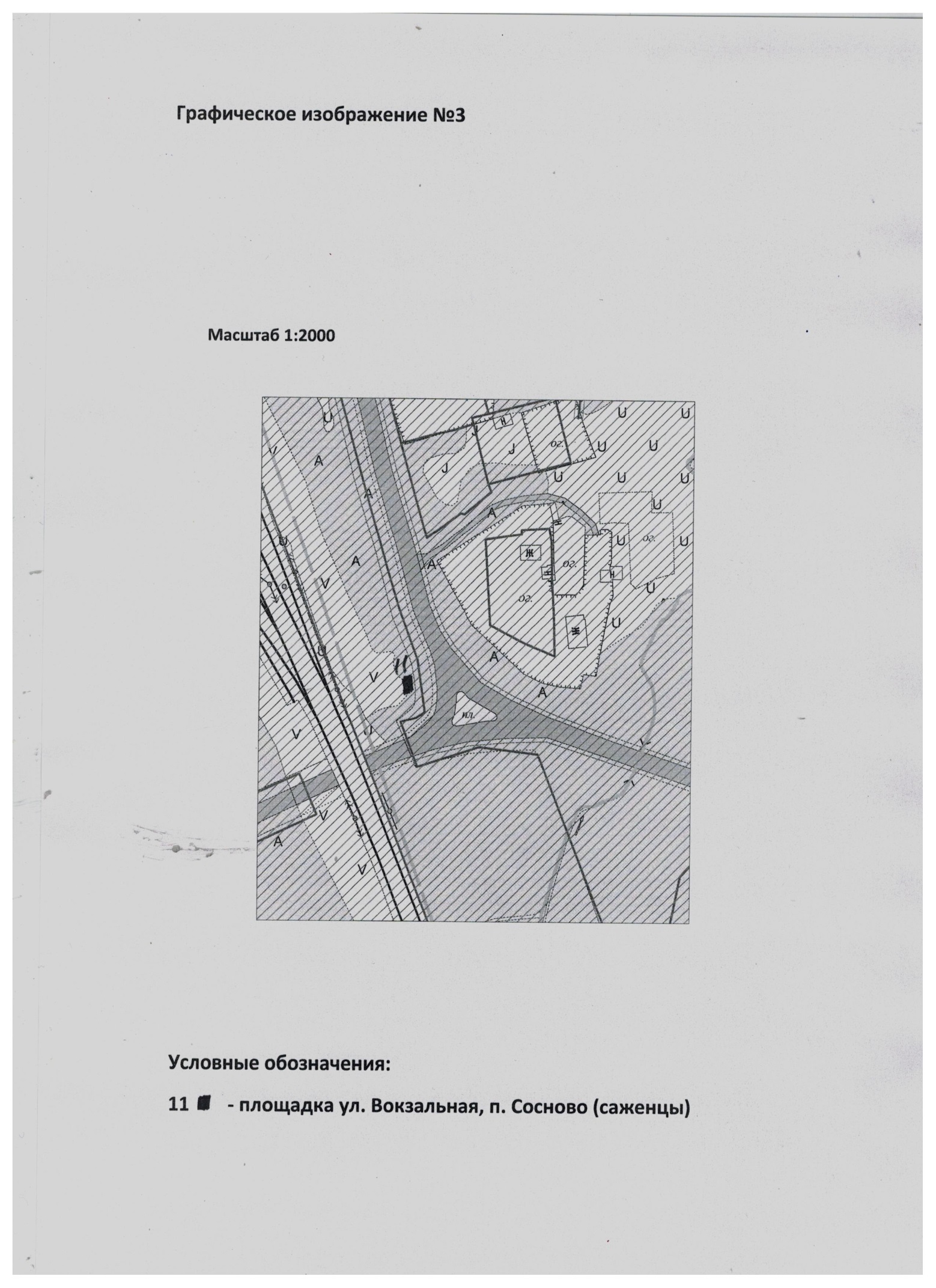 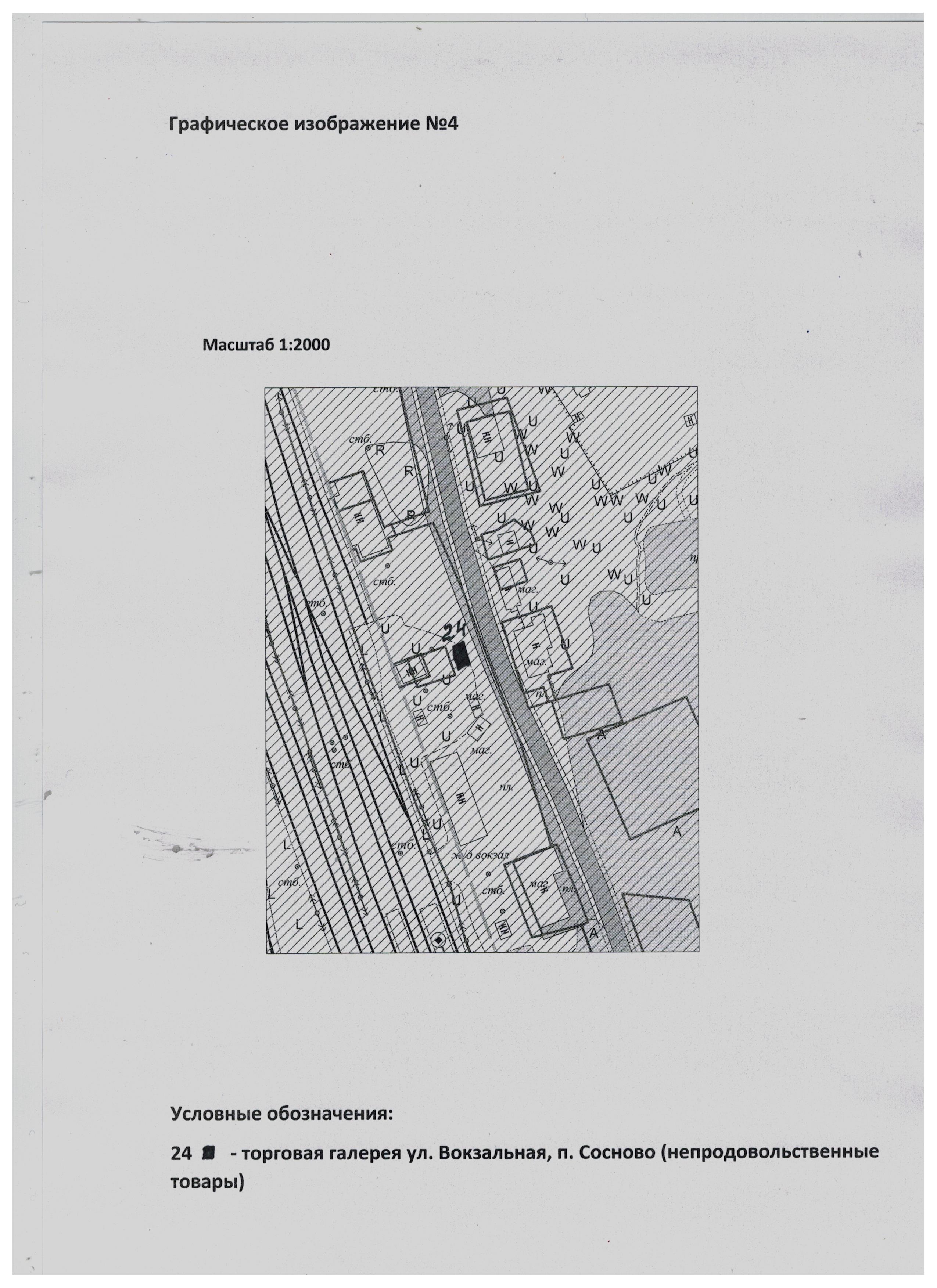 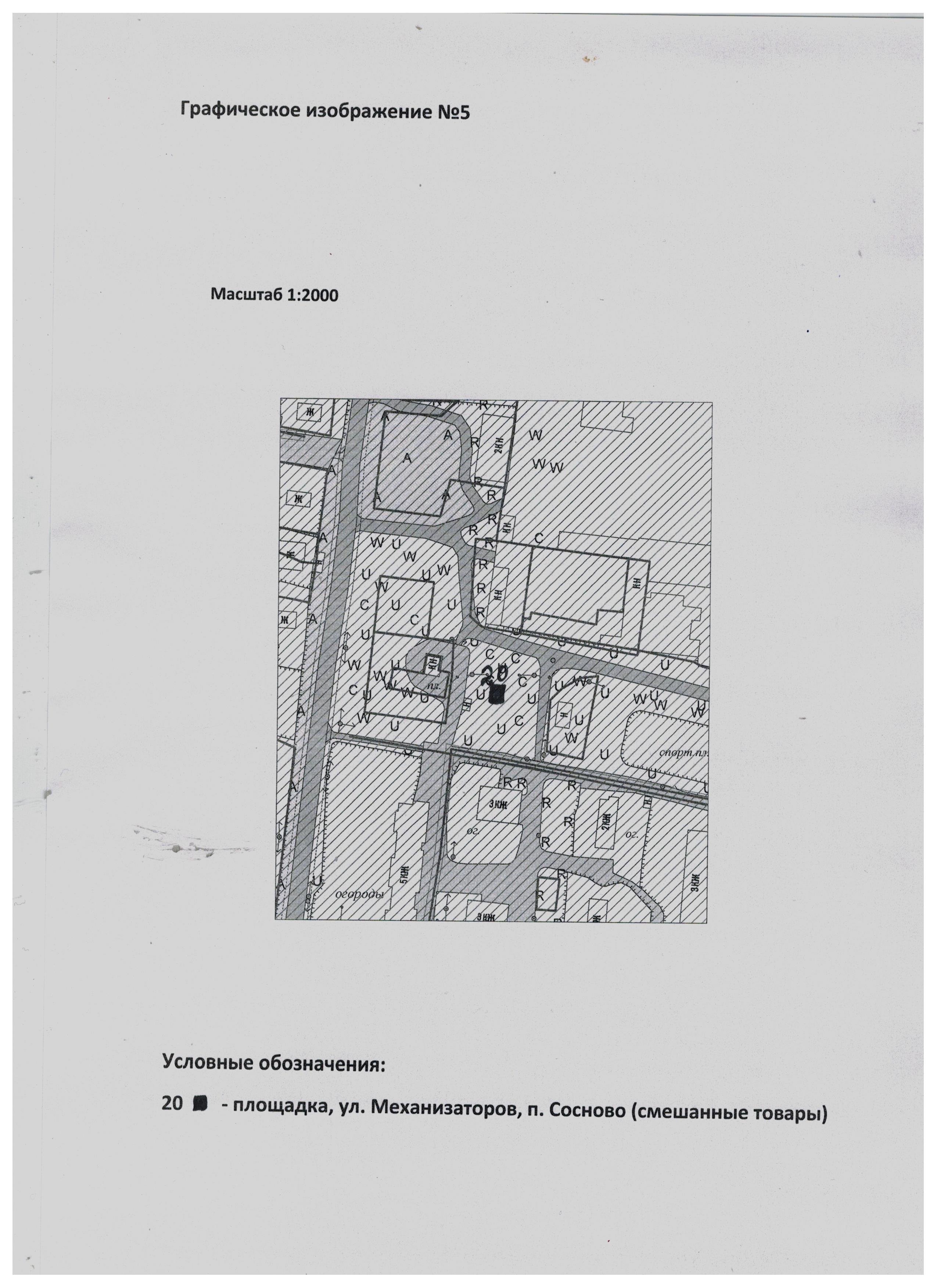 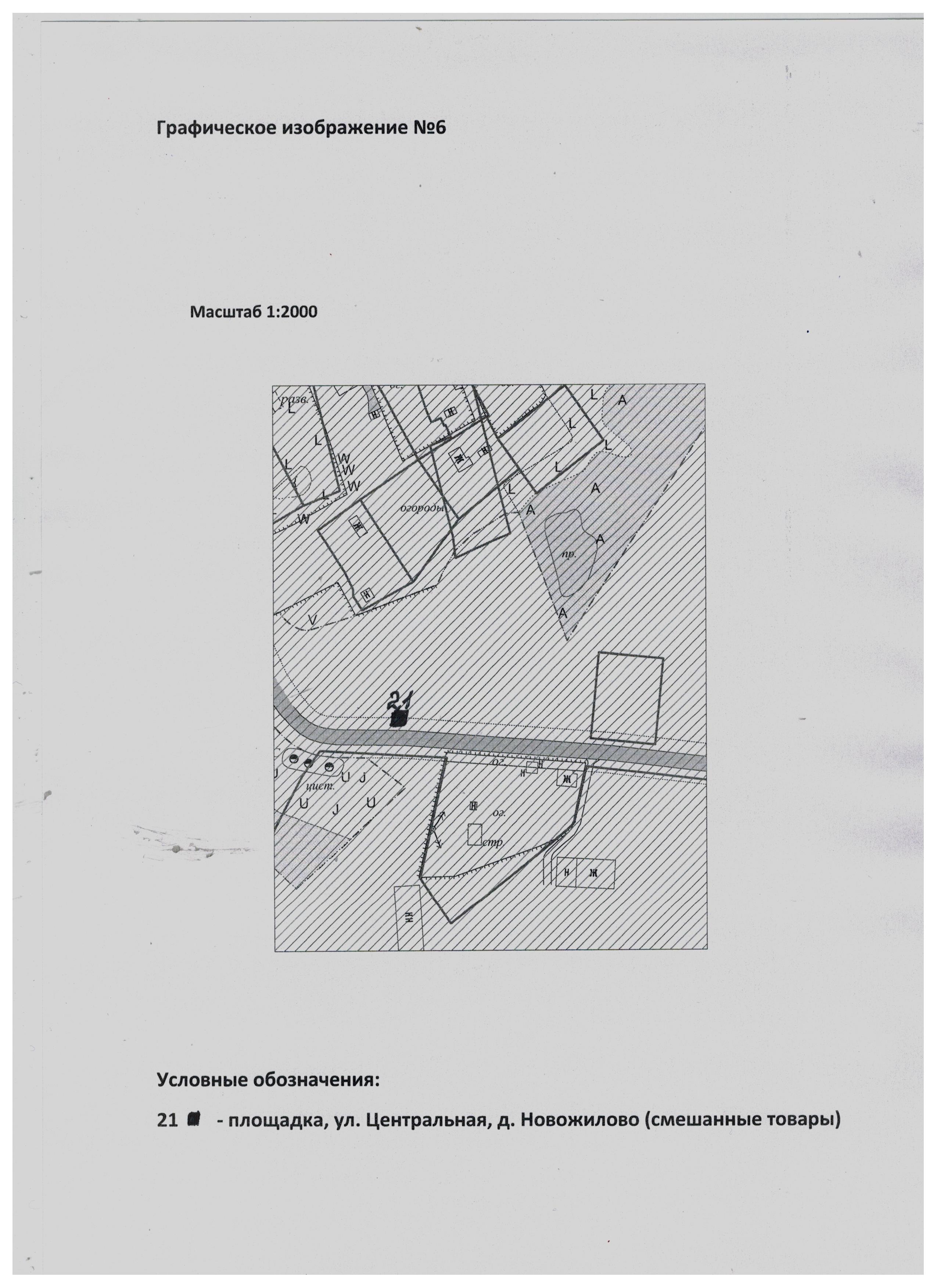 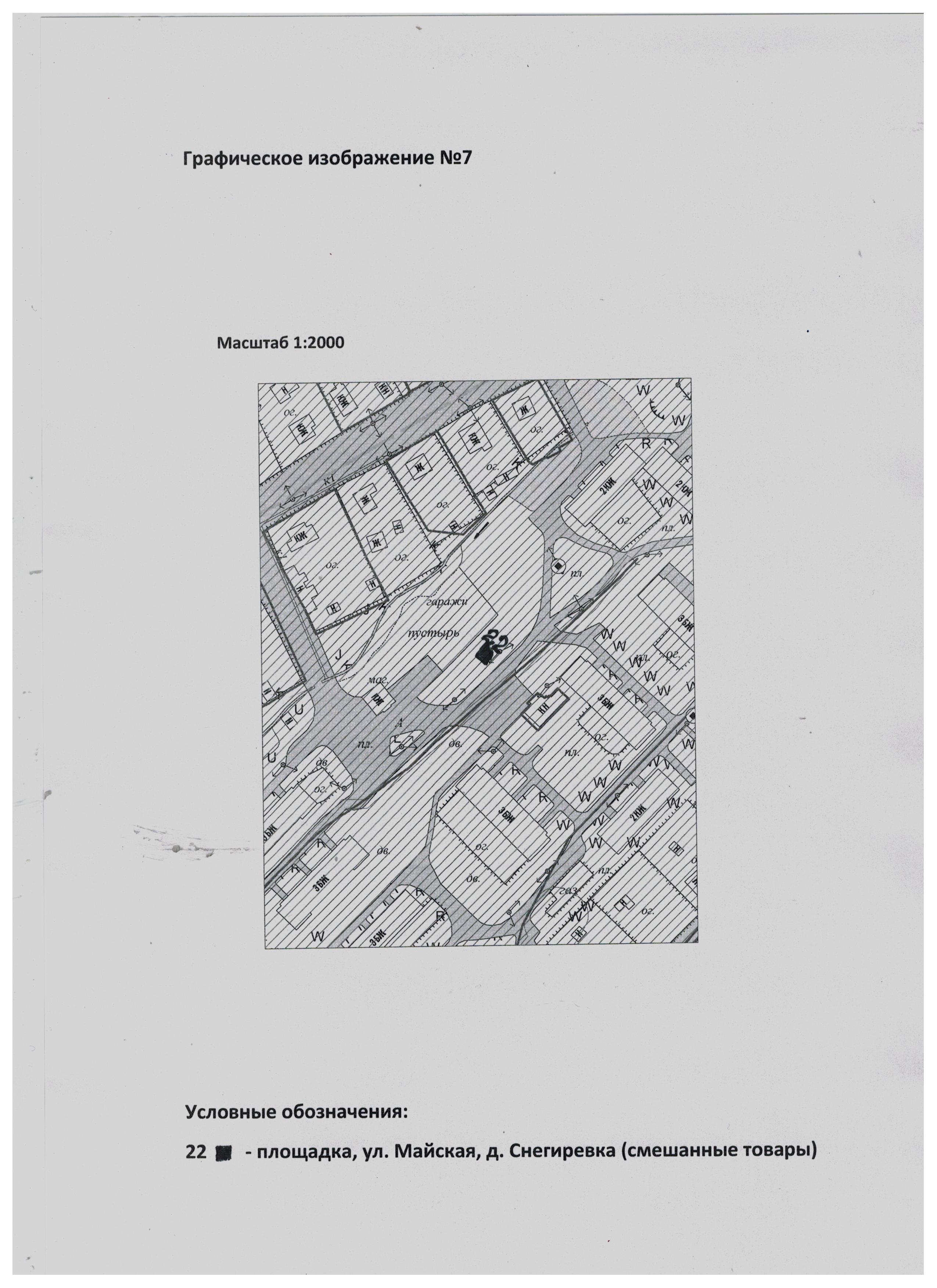 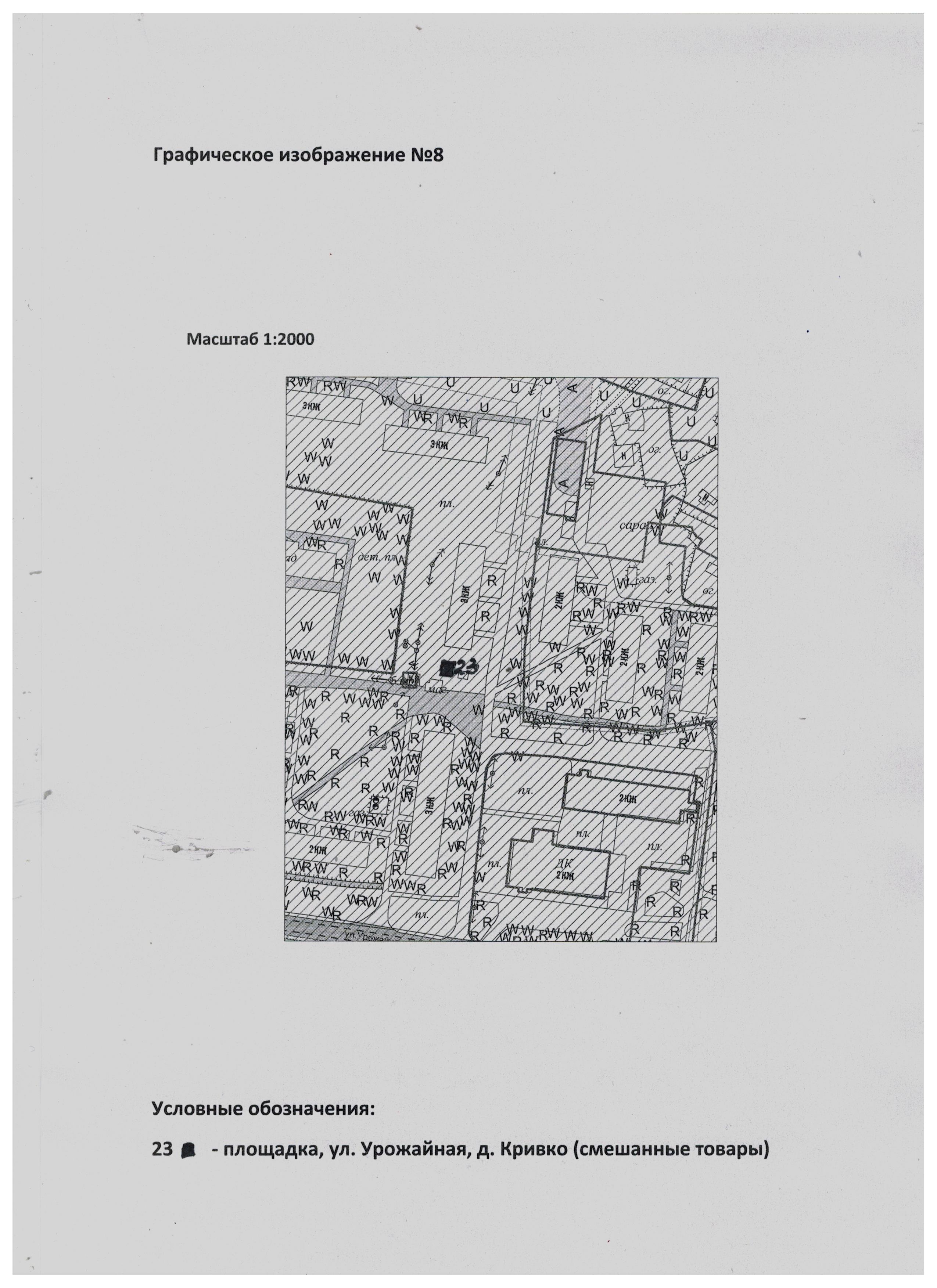 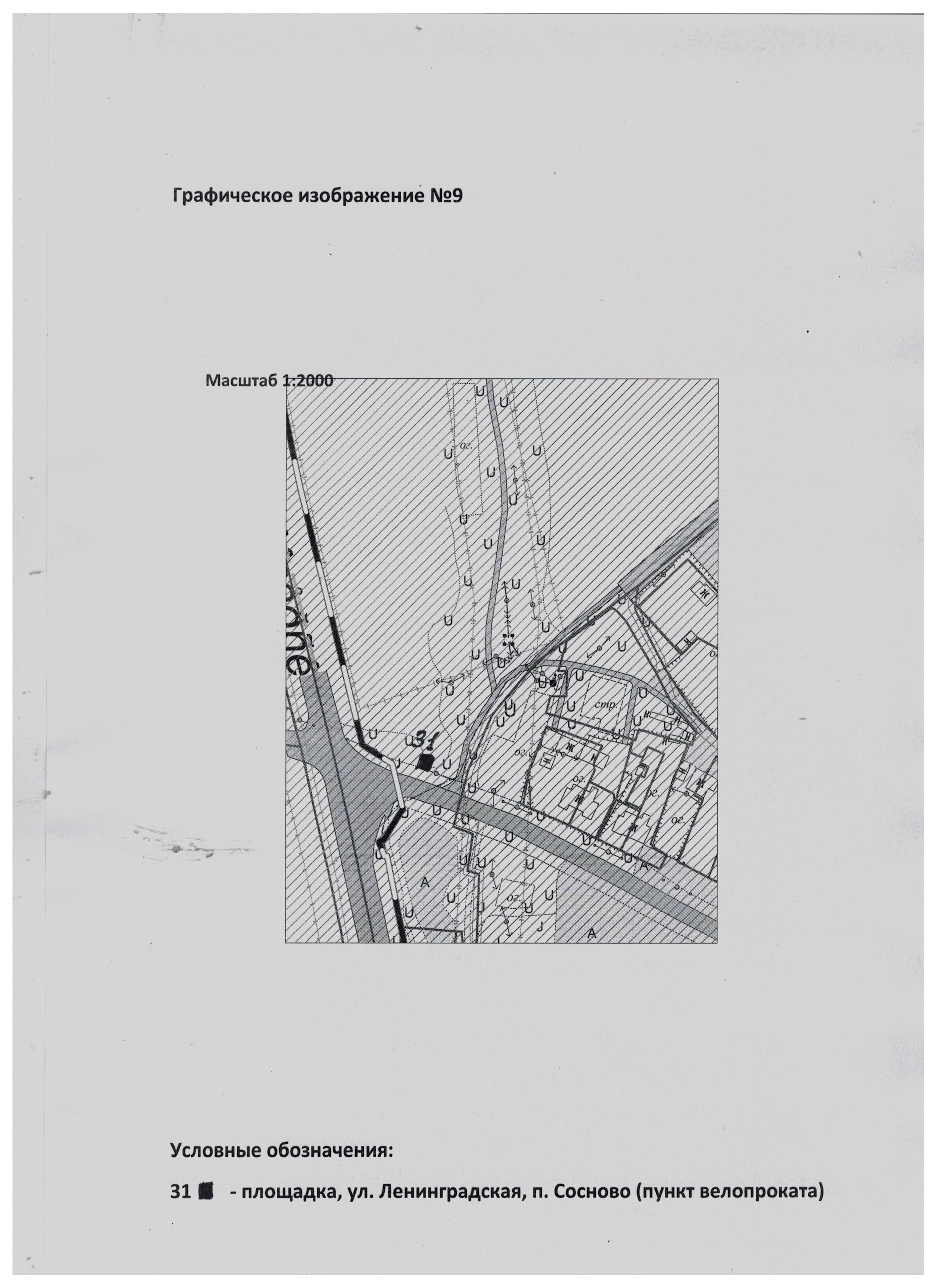 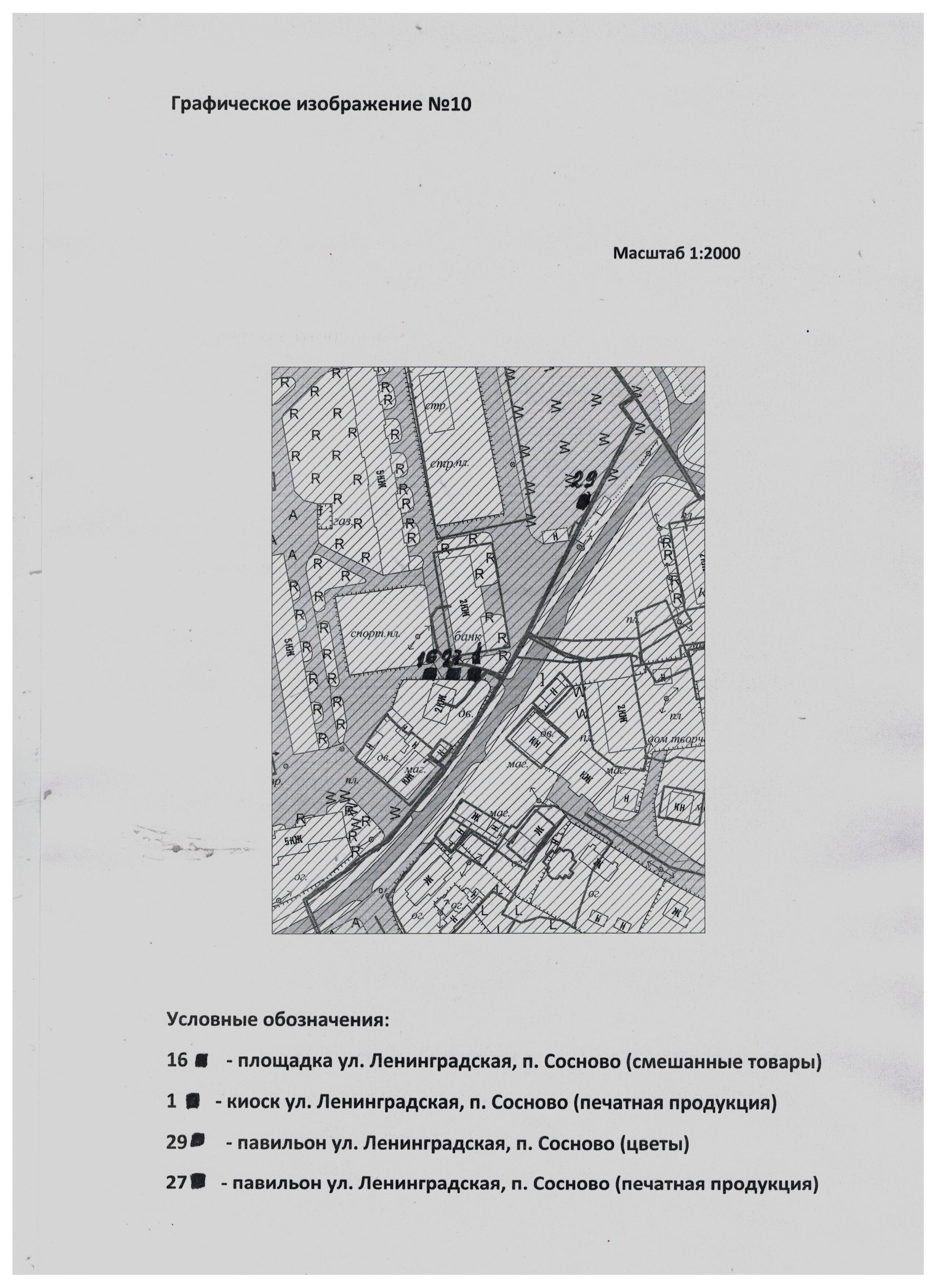 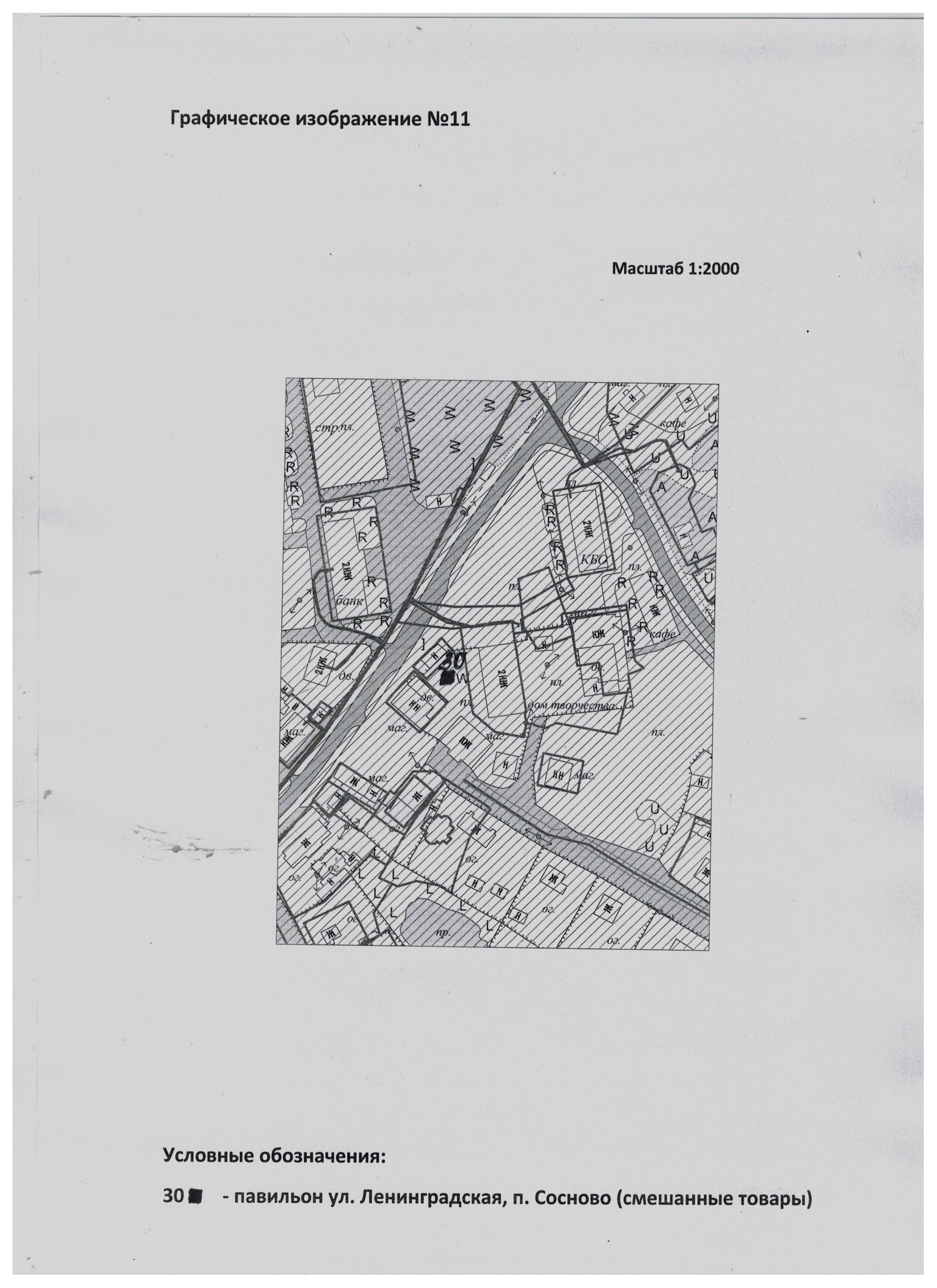 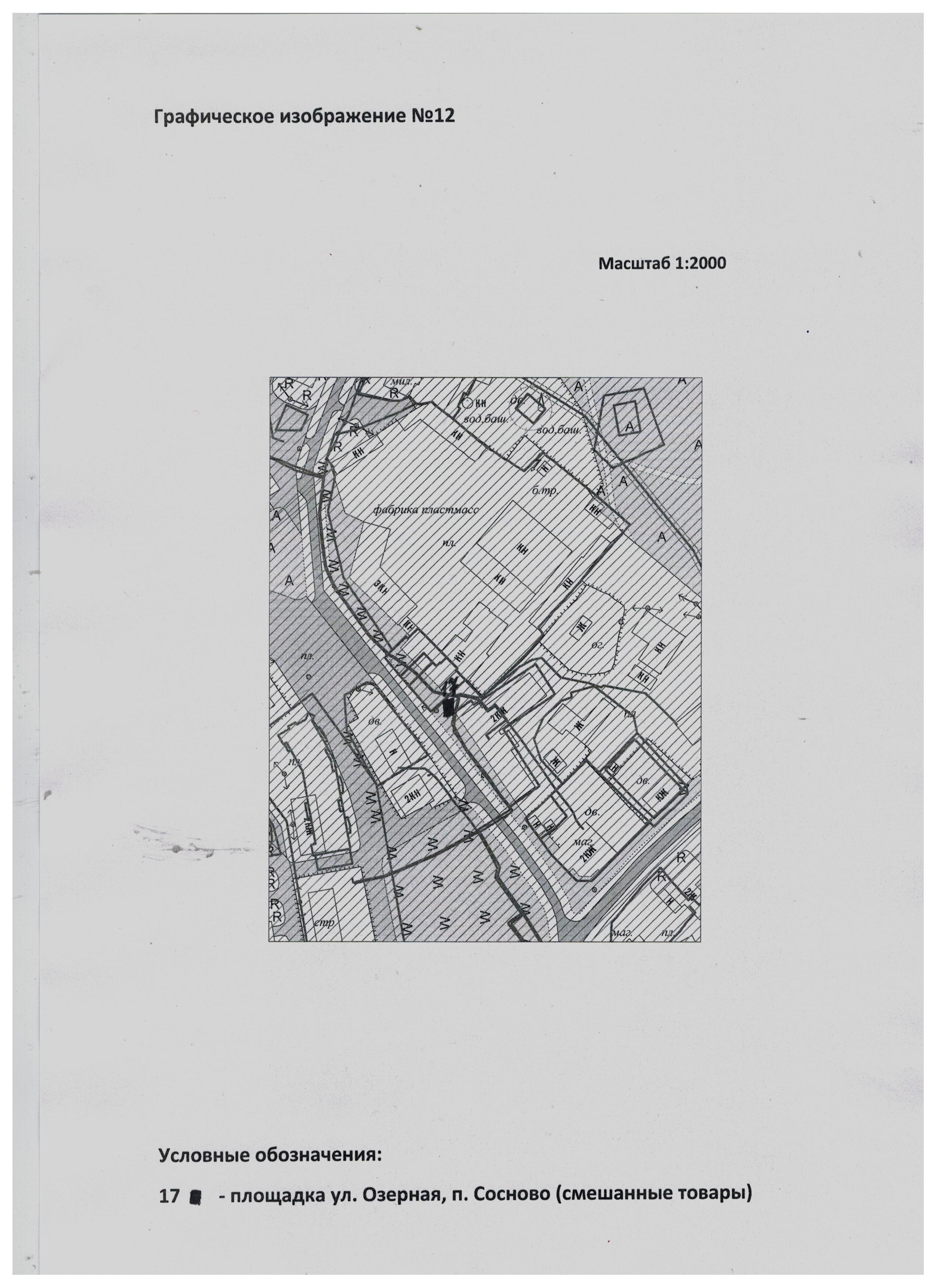 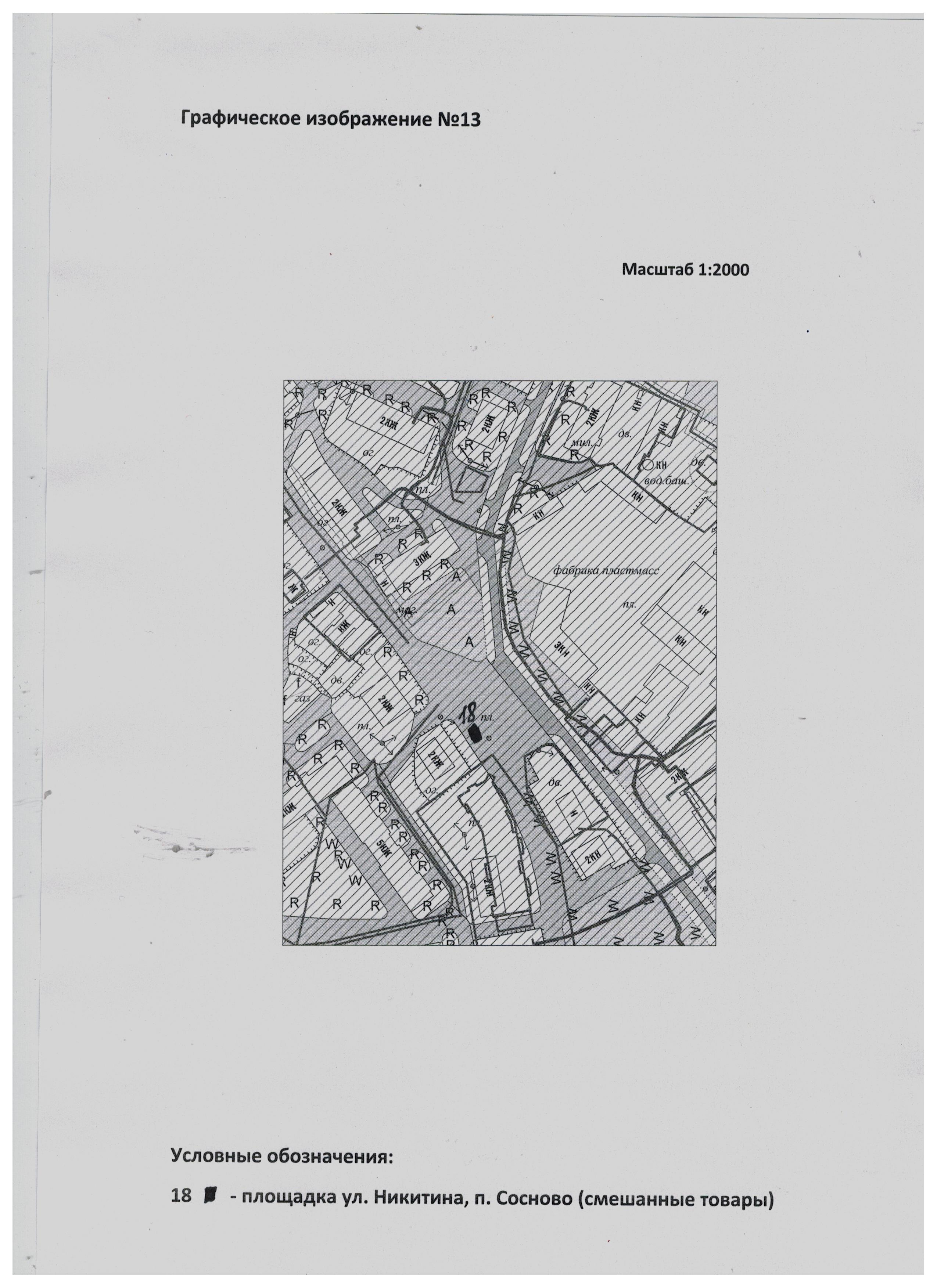 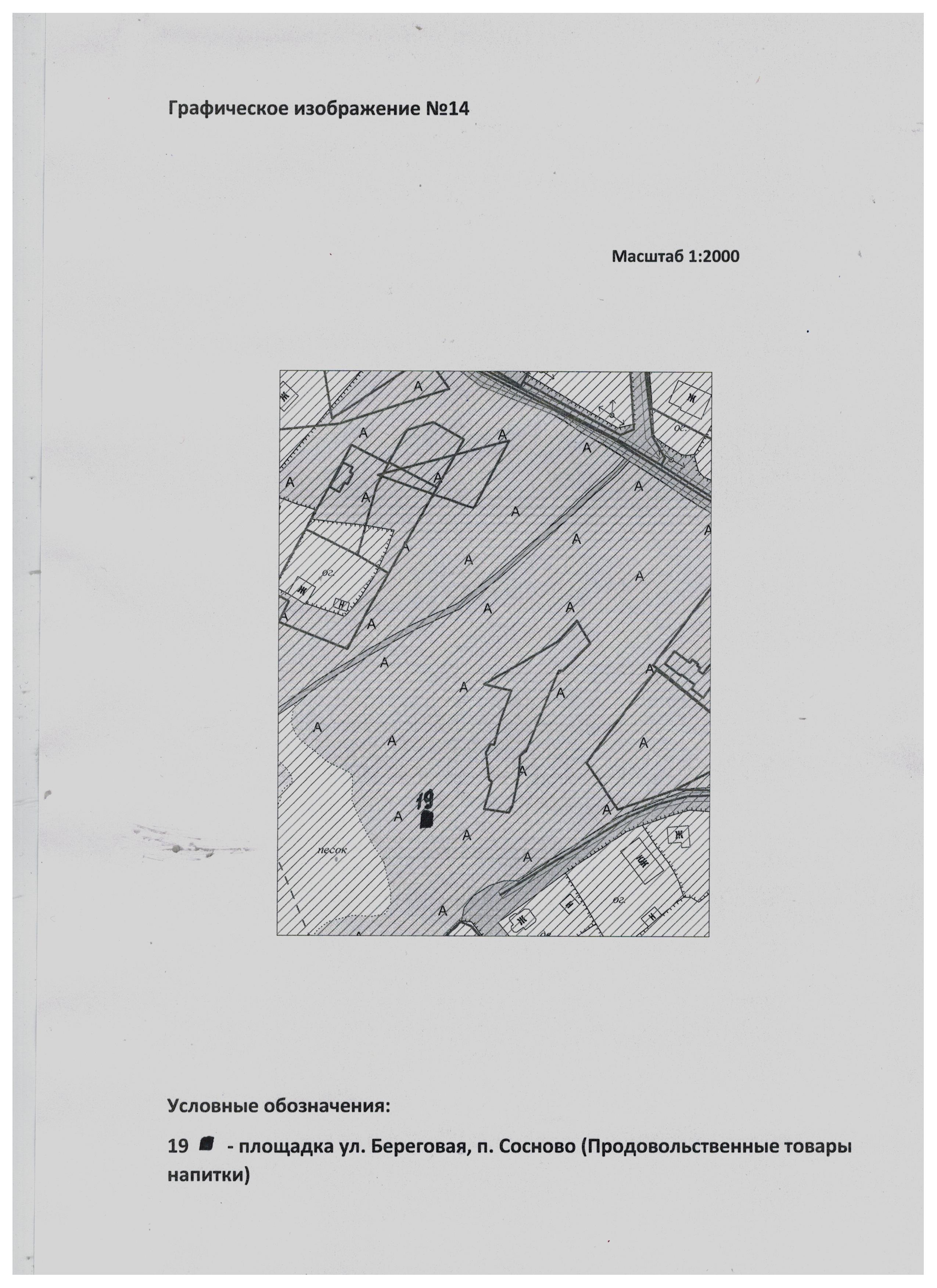 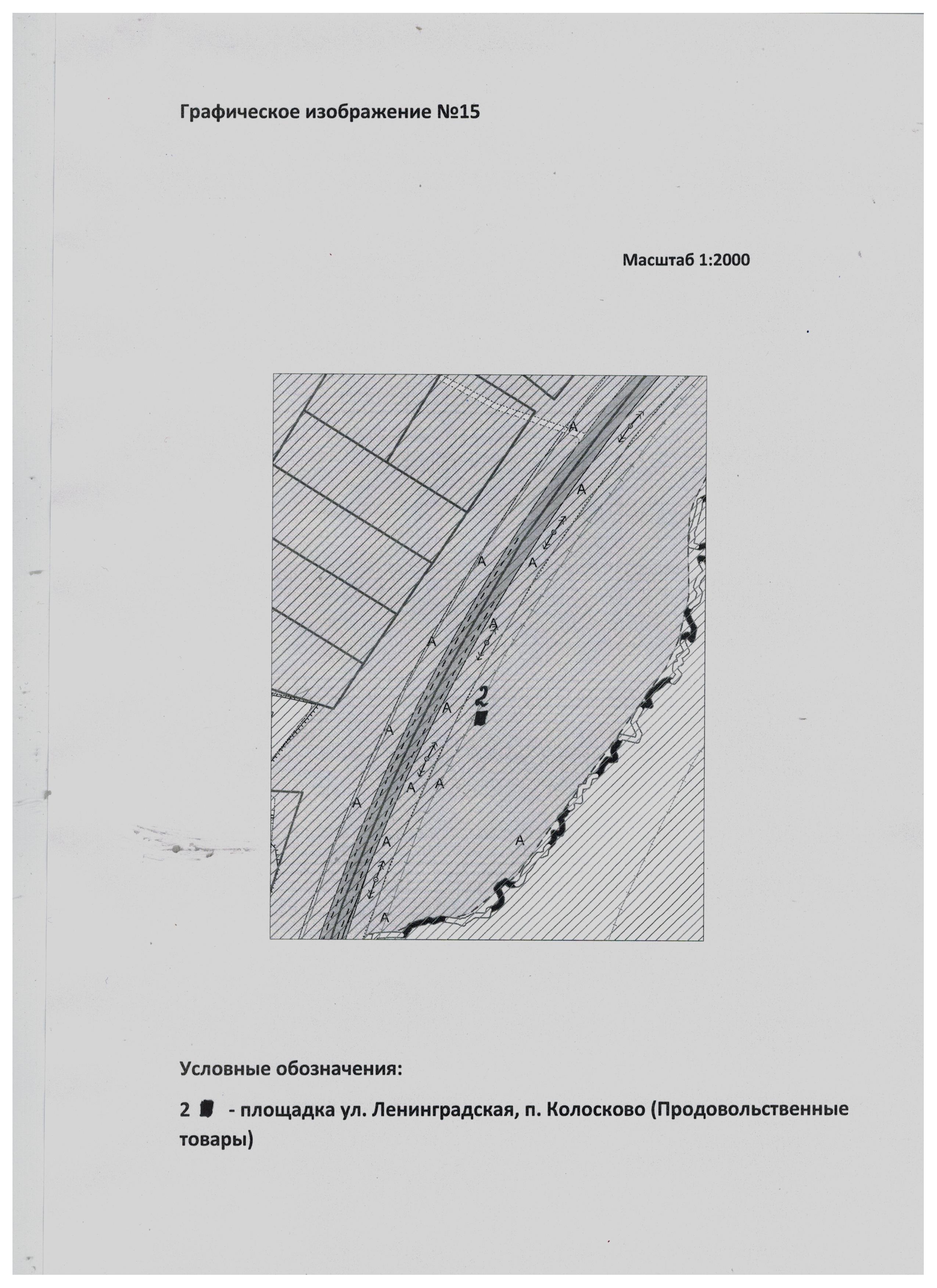 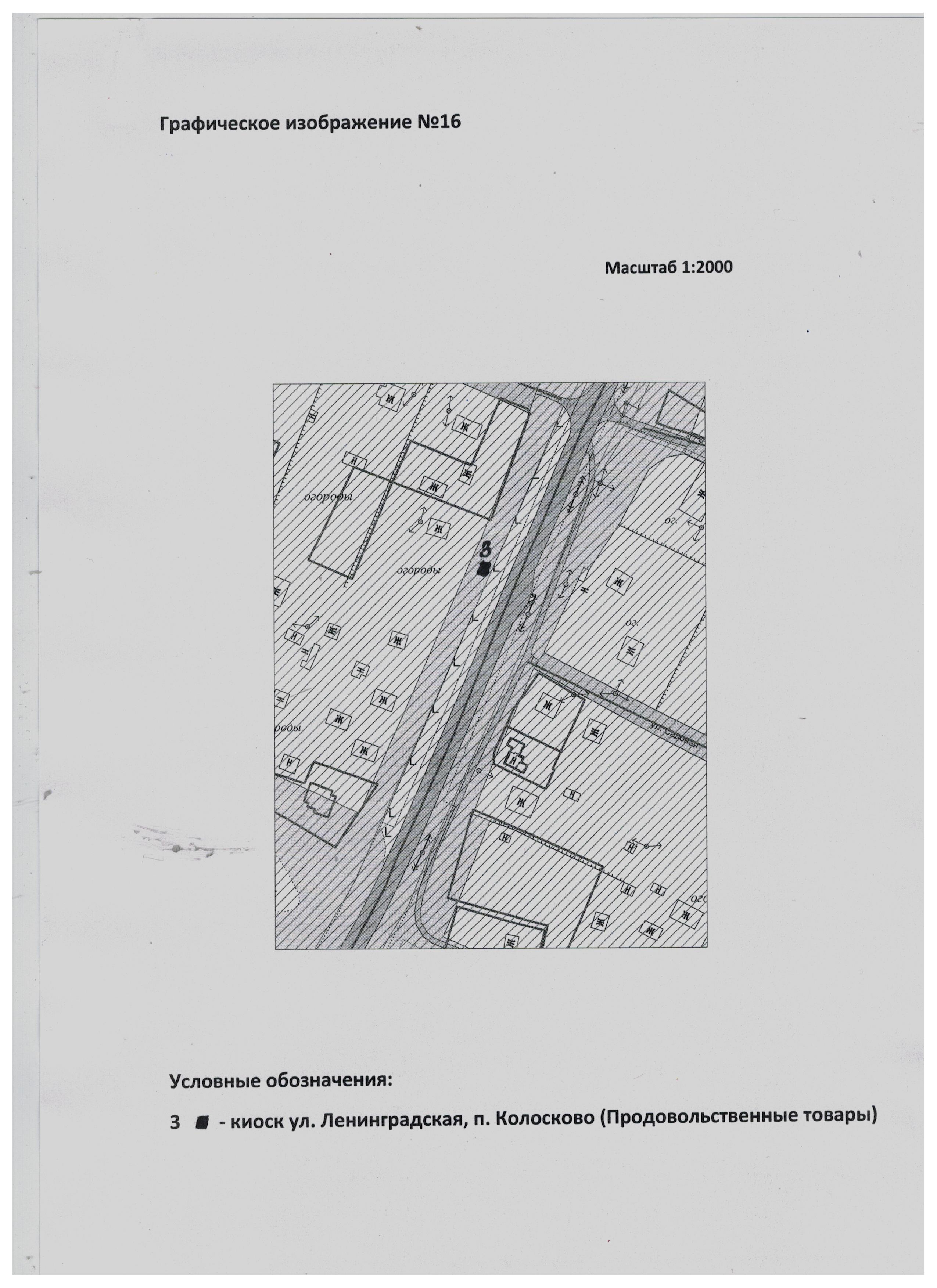 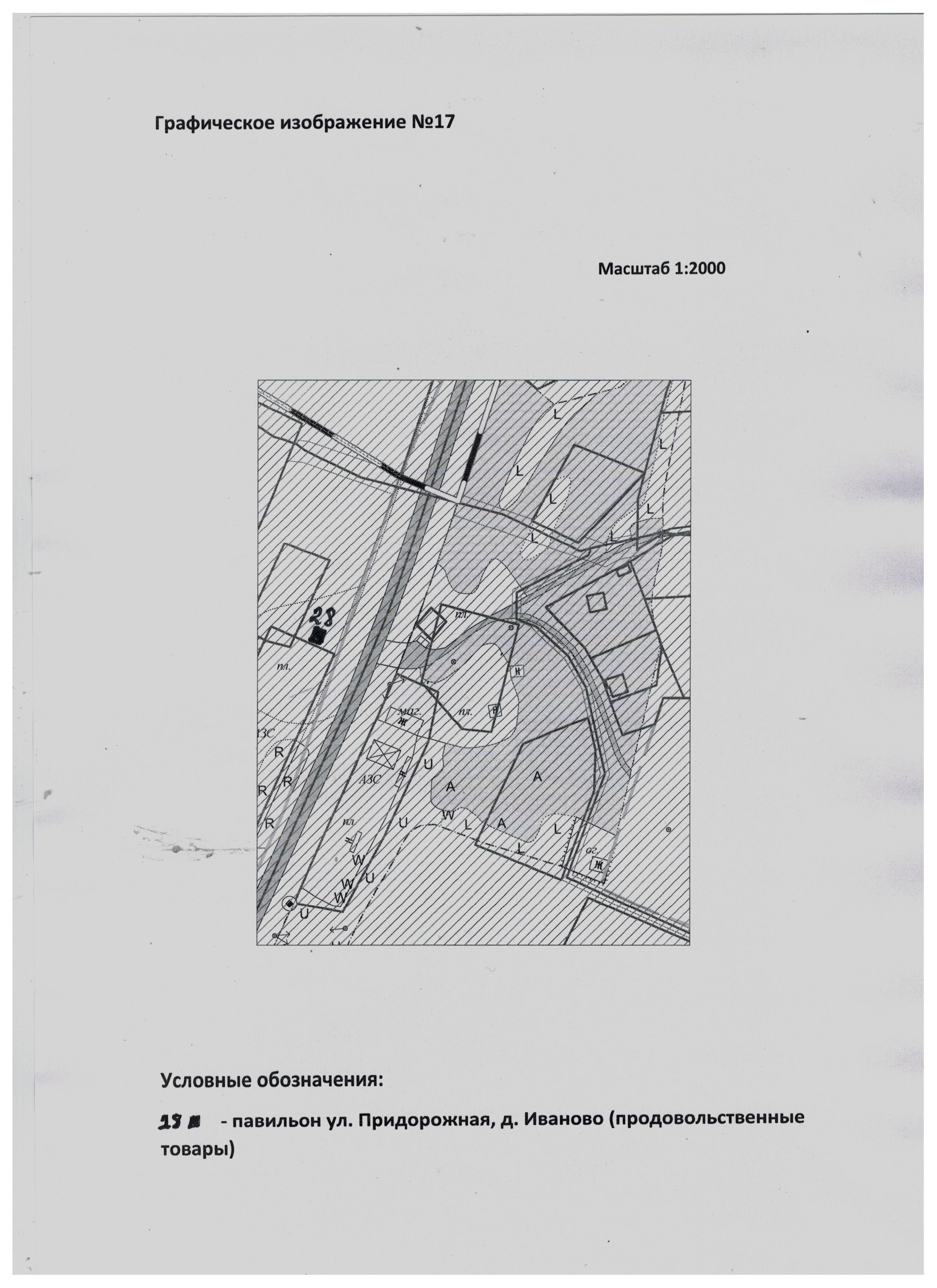 